Honors Algebra 2						Name:_____________________________________Sketching Polynomials					Date:_____________________ Block:_____Complete the information in the table to sketch the graph.1.  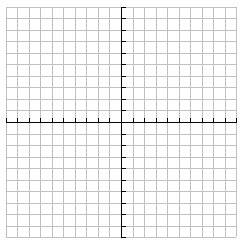 2   3.  	4.  Number of Turns:Zeros:y-intercepts:End Behavior:Number of Turns:Zeros:y-intercepts:End Behavior:Number of Turns:Zeros:y-intercepts:End Behavior:Number of Turns:Zeros:y-intercepts:End Behavior: